Announcements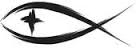 Meetings & EventsTuesday, May 17th																Evangelism 5pmWednesday, May 18th															SWAT 7pmSunday, May 22nd																Youth Bowling 3pmWednesday, May 25th															Council 7pmFriday, May 27th																	Finance 2pmPLEASE LEAVE ATTENDANCE SHEETS	Please remember to fill out the attendance sheet you will find in your bulletin and leave it on the pew when you leave today.  Even if you don’t use the attendance sheet, please leave it on the pew and the elders will collect them after the service.  The blank sheets will be reused.STEWARDSHIP CORNERRevelation 21:1 – “Then I saw a new heaven and a new earth, for the first heaven and the first earth had passed away, and the sea was no more.”  The things of this world are passing away.  We are waiting for a new heaven and a new earth, which have been promised to us in Christ.  This knowledge is foundational for our stewardship of what God has put into our hands.  What is truly important?  What is worthy of our support?  How has God called us to use “unrighteous mammon” for the good of our neighbor and His kingdom?VBS IS HAPPENING THIS YEAR	Save the date for VBS!  Tuesday, June 19th through Friday, June 22nd from 9:00am to 12:30pm is when it will be held.  More information coming soon.  If you would like to help, please contact Jessica Sherry.YOUTH BOWLING	The youth of Trinity will be going bowling on Sunday, May 22nd at 3pm at Striketown in Manistee.  All youth are welcome to come and bring a friend.  Please let Chris LeSarge (231-510-6170) know by Friday, May 20th if you will be attending so we can plan for numbers.BABY BOTTLE BLITZ CONTINUES	In 2021, despite a few months of COVID restrictions, the mentors at Lighthouse Pregnancy Care Center visited with 73 folks 238 times!  During the visits, we pray they feel God’s love and compassion for them through our words and actions.  Please join us in this ministry to our community by picking up a baby bottle, filling it with change, cash, and/or a check, and return it to the church by Father’s Day.MEN’S CAMP ARCADIA OUTING	After missing a couple of years due to the pandemic, Trinity Manistee is again hosting a Men’s Outing at Camp Arcadia on Thursday, June 2nd.  Dinner will be at 6:00pm with a presentation on the Camp’s history by Stephanie Jass at 7:00pm.  Cost of the meal is $15 per person which will feature grilled pork tenderloin.  As usual, the Wigwam will be open following the presentation for you to get dessert.  If you plan to attend, please contact Trinity Manistee (231 723-5149) or email David Moehring at www.dmoehring@trinitymanistee.com so they can get an idea of the number attending.TRUSTEE NEWS – CROSS PROJECT	The Trustees have obtained engineer design drawings for constructing the new tower cross.  If you know of someone who can get this cross project built for us, please contact Jaci (231-631-5522) and let her know so we can get them copies of the drawings.SUMMER EMPLOYMENT	If you would like a summer job, Little Eden Camp is seeking several summer housekeeping staff for Friday afternoons 1:00pm to 4:00pm and Saturdays 8:30am to 3:00pm from June 25th through Labor Day.  Contact the Camp at www.littleeden.org or call them at 231-889-4294 for an application.ANNIVERSARIES & BIRTHDAYS FOR MAYPebbla Nelson Birthday									May 15thJack Nelson Birthday									May 19thLynn Hilliard Birthday									May 22ndRodney & Jerilyn Schimke Anniversary			May 23rdJerilyn Schimke Birthday								May 30th